Course Number		FACULTY ROSTER               (Please type)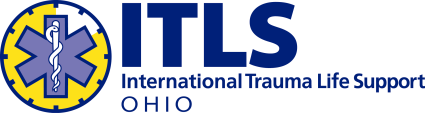 Course Location:Course Dates:Course Dates:Sponsoring agency:Sponsoring agency:Course Type (check one):Course Type (check one):Course Type (check one):Advanced ProviderBasic ProviderBasic ProviderCombinedCombinedPediatricPediatricProvider RenewalPediatric RenewalInstructorInstructor UpdateInstructor UpdateInstructor UpdateInstructor UpdateOtherOtherParticipant Name and AddressTelephone Number and Email addressType of Cert/LicensureCert. Number, State and Expiration DateITLS Instructor NumberDay 1 ActivitiesDay 2 Activities1.Type - # - State - Exp - 2.Type - # - State - Exp - 3.Type - # - State - Exp - 4.Type - # - State - Exp - 5.Type - # - State - Exp - 6.Type - # - State - Exp - 7.Type - # - State - Exp - 8.Type - # - State - Exp - 9.Type - # - State - Exp - 10.Type - # - State - Exp - 11.Type - # - State - Exp - 12.Type - # - State - Exp - 13.Type - # - State - Exp - 14.Type - # - State - Exp - Participant Name and AddressTelephone Number and Email addressType of Cert/LicensureCert. Number, State and Expiration DateITLS Instructor NumberDay 1 ActivitiesDay 2 Activities15.Type - # - State - Exp - 16.Type - # - State - Exp - 17.Type - # - State - Exp - 18.Type - # - State - Exp - 19.Type - # - State - Exp - 20.Type - # - State - Exp - 21.Type - # - State - Exp - 22.Type - # - State - Exp - 